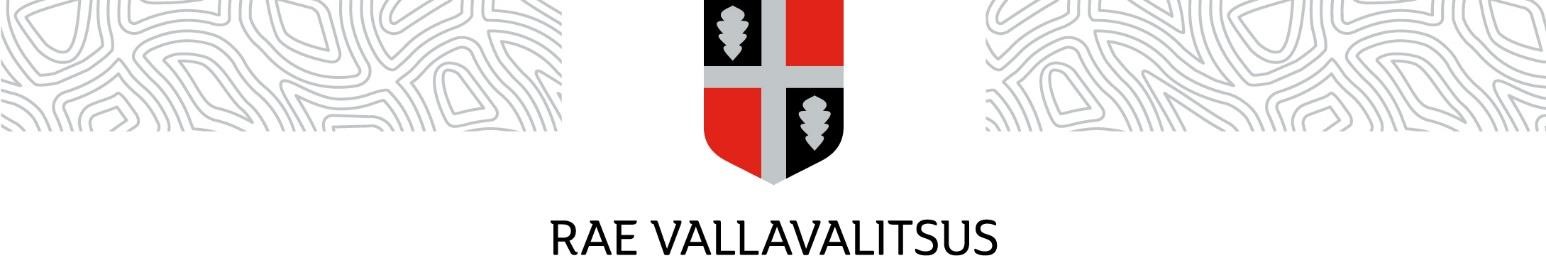 MÄÄRUS Jüri 	31. oktoober 2017 nr 13 Rae Huvialakooli õppetasu maksmise ja soodustuse andmise kord Määrus kehtestatakse kohaliku omavalitsuse korralduse seaduse § 6 lõike 2, huvikooli seaduse § 21 lg 3 alusel. § 1. Reguleerimisala Määrusega sätestatakse Rae Huvialakoolis (edaspidi huvialakool) lapsevanema või eestkostja (edaspidi lapsevanem) poolt makstava õppetasu maksmise, õppetasu soodustuse andmise ning maksmisest vabastamise kord. § 2. Mõisted Õpilane käesoleva korra tähenduses on Rae Huvialakooli nimekirja kantud õpilane. Õppetasu käesoleva korra tähenduses on huvialakooli õppekulude osaline katmine lapsevanema poolt vallavalitsuse määratud suuruses. § 3. Huvikooli vastuvõtmine, huvikooli väljaarvamine ja huvialakooli lõpetamine Huvialakooli vastuvõtmise, väljaarvamise ja lõpetamise tingimused ja kord on sätestatud vallavalitsuse määrusega § 4. Õppetasu maksmise kord Lapsevanem kinnitab õppetasu maksmise kohustust taotlust esitades. Õppetasu kuulub maksmisele vallavalitsuse poolt väljastatud arve alusel möödunud kuu eest järgneva kuu 20. kuupäevaks valla arveldusarvele või valla kassasse.  Õpilane kustutatakse huvialakooli õpilaste nimekirjast kahekuulise õppetasu võlgnevuse korral. Õpilase mistahes põhjusel huvialakoolist väljaarvamisel tasumata jäänud õppetasu nõutakse sisse õigusaktides sätestatud korras. § 5. Soodustused õppetasu maksmisel või osaline ja täielik vabastamine Õppetasu maksmisest vabastamist on õigus taotleda rahvastikuregistri andmetel Rae vallas elukoha aadressi omava õppuri lapsevanemal, kui õpilane vastab ühele järgmistest tingimustest: on perest, kus netosissetulek ühe pereliikme kohta on väiksem kui 2-kordne riiklikult kehtestatud toimetulekupiir; on toimetulekutoetust saavast perest; on perest, kus on neli või enam last, puudega või eestkostel olev laps; 4) on perest, kus huvialakoolis õpib 3 ja enam õpilast. Käesoleva paragrahvi lõikes 1 nimetatud  õppetasust vabastuse õigust omav lapsevanem esitab vabas vormis põhjendustega avalduse vallavalitsusele. Käesoleva paragrahvi lõikes 1 nimetatud soodustuse suuruse ja perioodi otsustab vallavalitsus Rae valla eelarvest isiku toimetuleku kindlustamiseks sotsiaaltoetuste taotluste menetlemise komisjoni ettepanekul. Taotluse rahuldamisel hakkab soodustus kehtima vallavalitsuse poolt taotluse rahuldamise otsusele järgnevast kuust. Õppetasu maksmisel on õigus teha soodustusi juhul, kui õpilane on mõjuva põhjusega puudunud õppetöölt neli ja rohkem nädalat. Õpilase huvialakoolist puuduma jäämisest on lapsevanem kohustatud teavitama huvialakooli kirjalikku taasesitamist võimaldavas vormis. Soodustuse määrab lapsevanema taotluse alusel vallavalitsus Rae valla eelarvest isiku toimetuleku kindlustamiseks sotsiaaltoetuste taotluste menetlemise komisjoni ettepanekul.  § 6. Rakendussätted Puhkpilliorkestris osalevad õpilased vabastatakse kogu muusikaõppe tasu maksmise eest kuni 2017/2018 õppeaasta lõpuni. Rae Vallavalitsuse 9. juuni 2015 määrus nr 16 „Rae Huvialakooli õppetasu maksmise ja soodustuse andmise kord“ tunnistatakse kehtetuks. Määrus jõustub kolmandal päeval peale avalikustamist Riigi Teatajas. /allkirjastatud digitaalselt/     /allkirjastatud digitaalselt/ Mart Võrklaev vallavanem 	Martin Minn 	 vallasekretär 